حدد الفريق الاستشاري لتقييس الاتصالات للاتحاد، في جلسته العامة يوم 2 يونيو 2023، مشروع مراجعة التوصية ITU-T A.8 "عملية الموافقة البديلة بالنسبة للتوصيات الجديدة والمراجَعة لقطاع تقييس الاتصالات".ويرد فيما يلي النص المحدَّد لمشروع هذه التوصية الجديدة. وستنشر ترجماتها إلى اللغات الأخرى في الموقع الإلكتروني للاتحاد فور توفرها.مشروع مراجعة التوصية ITU-T A.8عملية الموافقة البديلة بالنسبة للتوصيات الجديدة والمراجعة
لقطاع تقييس الاتصالاتجدول المحتـوياتالصفحة1	عموميات		42	العملية		43	المقتضيات		44	النداء الأخير والاستعراض الإضافي		55	الإجراءات التي تتبع في اجتماعات لجان الدراسات		66	التبليغ		77	تصحيح العيوب		88	إلغاء التوصيات		81.8	شطب توصية بقرار من الجمعية العالمية لتقييس الاتصالات		82.8	إلغاء توصية فيما بين دورات الجمعية العالمية لتقييس الاتصالات		8الملحق A - جدول التعليقات		12قائمة الأشكالالصفحةالشكل 1 – تتابع خطوات العملية		9مشروع مراجعة التوصية ITU-T A.8عملية الموافقة البديلة بالنسبة للتوصيات الجديدة والمراجعة
لقطاع تقييس الاتصالات1	عموميات1.1	تتم الموافقة على توصيات قطاع تقييس الاتصالات عن طريق عملية الموافقة البديلة (AAP) باستثناء التوصيات التي تكون لها آثار على السياسات أو آثار تنظيمية، حيث تتم الموافقة عليها عن طريق عملية الموافقة التقليدية (TAP) المبينة في القرار 1 الصادر عن الجمعية العالمية لتقييس الاتصالات (WTSA).ويجوز للجنة الدراسات المختصة كذلك طلب الموافقة في جمعية عالمية لتقييس الاتصالات (WTSA).2.1	طبقاً لاتفاقية الاتحاد، لا يختلف وضع التوصيات التي تتم الموافقة عليها عن طريق عملية الموافقة البديلة عن وضع التوصيات التي تتم الموافقة عليها عن طريق عملية الموافقة التقليدية.2	العملية1.2	ينبغي للجان الدراسات أن تطبق عملية الموافقة البديلة المبينة لدى طلب الموافقة على مشروعات التوصيات الجديدة والمراجعة بمجرد وصولها إلى مرحلة كافية من النضج. الشكل 1 تتابع خطوات الموافقة البديلة.3	المقتضيات1.3	يعلن مدير مكتب تقييس الاتصالات (TSB)، بناء على طلب رئيس لجنة الدراسات، عن النية في تطبيق عملية الموافقة البديلة ويشرع في إجراء آخر نداء المبيّن في هذه التوصية (انظر الفقرة 4). ويقوم هذا الإجراء على أساس قبول في اجتماع لجنة الدراسات أو فرقة العمل أو، بصفة استثنائية، في جمعية عالمية لتقييس الاتصالات، بأن مشروع التوصية قد بلغ مرحلة النضج الكافية للشروع في هذا الإجراء. وفي هذه المرحلة، يُعتبر مشروع التوصية قد حاز "القبول". ويُضمِّن مدير المكتب الإعلان ملخصاً لمشروع التوصية، ويشير إلى الوثائق التي يوجد فيها نص مشروع التوصية الجديدة أو المراجعة التي سيُنظر فيها. وتكون هذه المعلومات في متناول جميع الدول الأعضاء وأعضاء القطاع.2.3	يجب أن يكون نص مشروع التوصية الجديدة أو المراجعة في صورته النهائية متاحاً لمكتب تقييس الاتصالات في الوقت الذي يعلن فيه مدير المكتب عن النية في تطبيق عملية الموافقة البديلة المبينة في هذه التوصية. ويجب تزويد مكتب تقييس الاتصالات في الوقت ذاته بأي مادة إلكترونية مرتبطة تدخل في التوصية (من، برمجيات وبيانات اختبار، وما إلى ذلك). ويجب أيضاً تزويد المكتب بملخص للنص النهائي لمشروع التوصية طبقاً لما هو مبين في الفقرة 3.3.3.3	ينبغي إعداد هذا الملخص طبقاً لدليل المؤلف لصياغة التوصيات الصادرة عن قطاع تقييس الاتصالات. ويكون الملخص في شكل توضيح موجز للغرض من التوصية الجديدة أو المراجعة ومحتواها، وكذلك المقصود من المراجعات التي أدخِلت عليها، حيثما كان ذلك مناسباً. ولا تعتبر أي توصية كاملة وجاهزة للموافقة عليها دون هذا البيان الملخص.4.3	لا يجوز طلب الموافقة على مشروع توصية جديدة أو مراجعة إلا إذا كان ضمن اختصاصات لجنة الدراسات كما تحددها المسائل المسندة إليها، طبقاً للرقم 192 من اتفاقية الاتحاد. وكبديل لذلك، أو بالإضافة إليه، يمكن طلب الموافقة على تعديل توصية قائمة في حدود مسؤولية لجنة الدراسات وولايتها.5.3	عندما يقع مشروع توصية جديدة أو مراجعة ضمن ولاية أكثر من لجنة دراسات، ينبغي أن يجري رئيس لجنة الدراسات التي تقترح الموافقة مشاورات مع رؤساء لجان الدراسات الأخرى وأن يأخذ رأيهم في الاعتبار قبل المضي في تطبيق إجراءات الموافقة هذه.6.3	ينبغي وضع التوصيات طبقاً لسياسة البراءات المشتركة لقطاع تقييس الاتصالات/قطاع الاتصالات الراديوية/المنظمة الدولية للتوحيد القياسي/اللجنة الكهرتقنية الدولية المتاحة في العنوان https://www.itu.int/ipr. مثال ذلك:1.6.3	ينبغي لكل طرف مشارك في أعمال قطاع تقييس الاتصالات أن يلفت، منذ البداية، انتباه مدير مكتب تقييس الاتصالات إلى أي براءات معروفة أو إلى أي طلبات معروفة مقدمة للحصول على براءات سواء كانت خاصة بهذا الطرف أو بمنظمات أخرى. ويستخدم في ذلك نموذج "بيان البراءة وإعلان الترخيص" المتاح في موقع قطاع تقييس الاتصالات على شبكة الويب.2.6.3	يمكن للمنظمات غير الأعضاء في قطاع تقييس الاتصالات التي تملك براءة (براءات) أو تقدمت بطلب تسجيل براءة (براءات) قد يكون استعمالها مطلوباً لتنفيذ توصية صادرة عن قطاع تقييس الاتصالات، تقديم "بيان البراءة وإعلان الترخيص" إلى مكتب تقييس الاتصالات، مستخدمة في ذلك النموذج المتاح على موقع قطاع تقييس الاتصالات على شبكة الويب.7.3	وحرصاً على توفير قدر من الاستقرار، وبعد الموافقة على توصية جديدة أو مراجعة، ينبغي عادة عدم طلب الموافقة على تعديل آخر للنص الجديد أو الجزء المراجع، خلال فترة معقولة من الوقت، ما لم يكن التعديل المقترح يستكمل ولا يغير الاتفاق الذي تم التوصل إليه في عملية الموافقة السابقة أو يتناول خطأً جوهرياً أو سهواً تم اكتشافه. وفي هذا السياق، تعني عبارة "فترة معقولة من الوقت" ما لا يقل عن سنتين في معظم الحالات.ويجوز الموافقة على التعديلات التي تصحح العيوب طبقاً لما هو مبين في الفقرة 1.7.4	النداء الأخير والاستعراض الإضافي1.4	مدة النداء الأخير أربعة أسابيع ويقوم على إجراءات تبدأ بإعلان مدير المكتب عن النية في تطبيق عملية الموافقة البديلة (الفقرة 1.3).2.4	إذا تلقى مكتب تقييس الاتصالات بياناً أو بيانات تشير إلى أن استعمال الملكية الفكرية، التي يحميها واحد أو أكثر من حقوق الملكية الفكرية أو البراءات، التي صدرت أو رهن الصدور، قد يكون مطلوباً لتنفيذ مشروع التوصية، ينشر مدير المكتب هذه المعلومات في موقع قطاع تقييس الاتصالات على شبكة الويب.3.4	يُخطر مدير المكتب مديري المكتبين الآخرين بأنه يطلب من الدول الأعضاء وأعضاء القطاعات التعليق على الموافقة على التوصية الجديدة أو المراجعة المقترحة.4.4	إذا كان لدى أي دولة عضو أو عضو قطاع، أثناء فترة النداء الأخير، رأي مؤداه أن مشروع التوصية الجديدة أو المراجعة ينبغي عدم الموافقة عليه، عليها أن توضح أسباب عدم موافقتها وأن تشير إلى التغييرات الممكنة التي تُسهل مواصلة النظر في مشروع التوصية الجديدة أو المراجعة والموافقة عليها. ويضع مكتب تقييس الاتصالات هذه التعليقات في متناول أعضاء قطاع تقييس الاتصالات.1.4.4	في حالة عدم تلقي تعليقات، عدا التي تتناول أخطاء مطبعية (كأخطاء الإملاء والنحو وعلامات الترقيم، وما إلى ذلك)، بحلول نهاية فترة النداء الأخير، يعتبر مشروع التوصية الجديدة أو المراجعة قد حاز الموافقة، وتُصحح الأخطاء المطبعية.2.4.4	في حالة تلقي تعليقات، عدا التي تتناول أخطاء مطبعية، بحلول نهاية فترة النداء الأخير، يقرر رئيس لجنة الدراسات، بالتشاور مع مكتب تقييس الاتصالات: 	ما إذا كان الاجتماع المقبل للجنة الدراسات قريباً بما فيه الكفاية للنظر في الموافقة على مشروع التوصية، وفي هذه الحالة تطبق الإجراءات المنصوص عليها في الفقرة 6.4 فيما يتعلق بالموافقة في اجتماع لجنة الدراسات؛	أو، كسباً للوقت و/أو نظراً لطبيعة العمل وبلوغه مرحلة النضج، ما إذا كان ينبغي الشروع في حسم هذه التعليقات بتوجيه من رئيس لجنة الدراسات. ويقوم بذلك الخبراء المختصون في لجنة الدراسات، عن طريق المراسلة الإلكترونية أو في اجتماعات. ويتم إعداد مشروع النص المراجع وصياغته، حسبما يكون ملائماً، ويبدأ تطبيق الإجراءات المبينة في الفقرة 3.4.4.3.4.4	إذا استُلمت تعليقات في نهاية عملية النداء الأخير بخلاف مطبعية، يُجمِّع المقرر بمساعدة المحرر عادة في غضون أسبوعين من نهاية عملية النداء الأخير كل تلك التعليقات في وثيقة واحدة، على سبيل المثال في شكل جدول (انظر الملحق A)، لتُستخدم كأساس للانتهاء من عملية معالجة التعليقات.4.4.4	بعد الانتهاء من حسم التعليقات وإعداد مشروع النص المراجع وصياغته، يقرر رئيس لجنة الدراسات، بالتشاور مع مكتب تقييس الاتصالات: أ )	ما إذا كان الاجتماع المقبل للجنة الدراسات قريباً بما فيه الكفاية للنظر في الموافقة على مشروع التوصية، وفي هذه الحالة تطبق الإجراءات المنصوص عليها في الفقرة 6.4؛ أوب)	كسباً للوقت و/أو نظراً لطبيعة العمل وبلوغه مرحلة النضج، ما إذا كان ينبغي الشروع في إجراء استعراض إضافي، وفي هذه الحالة تُطبق الإجراءات المبينة في الفقرة 5.45.4	تكون مدة الاستعراض الإضافي ثلاثة أسابيع ويعلن عنها مدير المكتب. ويجب أن يكون نص مشروع التوصية عقب تحريره (بما في ذلك أي مراجعات تدخل عليه نتيجة لحسم التعليقات) في صورته النهائية وكذلك التعليقات الواردة في فترة النداء الأخير متاحةً لمكتب تقييس الاتصالات في الوقت الذي يعلن فيه مدير المكتب عن إجراء الاستعراض الإضافي. ويشار إلى الوثائق التي يوجد فيها نص مشروع التوصية والتعليقات الواردة على النداء الأخير.1.5.4	في حالة عدم تلقي تعليقات، عدا التي تتناول أخطاء مطبعية (كأخطاء الإملاء والنحو وعلامات الترقين، وما إلى ذلك) بحلول نهاية فترة الاستعراض الإضافي، يعتبر أن التوصية قد حازت الموافقة، وتُصحح الأخطاء المطبعية.2.5.4	في حالة تلقي تعليقات، عدا التي تتناول أخطاء مطبعية بحلول نهاية فترة الاستعراض الإضافي، عندئذٍ تطبق الإجراءات المنصوص عليها في الفقرة 6.4 فيما يتعلق بالموافقة في اجتماع للجنة الدراسات.6.4	يعلن مدير المكتب بوضوح النية في الموافقة على مشروع التوصية قبل ثلاثة أسابيع على الأقل من اجتماع لجنة الدراسات. ويُضمّن المدير هذا الإعلان الغرض المحدد للاقتراح في شكل ملخص. ويشار إلى الوثائق التي يوجد فيها مشروع النص والتعليقات التي وردت أثناء فترة النداء الأخير (والاستعراض الإضافي، في حالة إجرائه). ويقدم نص مشروع التوصية عقب تحريره الذي أسفر عنه الاستعراض الإضافي (أو النداء الأخير في حالة عدم إجراء استعراض إضافي) للموافقة عليه في اجتماع للجنة الدراسات طبقاً للفقرة 5.5	الإجراءات التي تتبع في اجتماعات لجان الدراسات1.5	ينبغي أن تستعرض لجنة الدراسات نص مشروع التوصية الجديدة أو المراجعة والتعليقات التي وردت بشأنه في الوثائق والمشار إليها في الفقرة 6.4. ويجوز للاجتماع بعد ذلك أن يقبل أي تصويبات أو تعديلات على مشروع التوصية الجديدة أو المراجعة. وينبغي أن تعيد لجنة الدراسات تقييم البيان الملخص من حيث اكتماله.2.5	لا يجوز إدخال تغييرات إلاّ أثناء الاجتماع وتكون التغييرات بناء على تعليقات مكتوبة أو نتيجة للنداء الأخير أو الاستعراض الإضافي أو مساهمات أو وثائق مؤقتة بما في ذلك بيانات اتصال. وإذا تبيّن أن الاقتراحات الخاصة بإدخال التعديلات لها ما يبررها ولكنها تؤثر كثيراً على الغرض من التوصية أو تخرج عن النقاط المبدئية التي تم الاتفاق عليها في اجتماع سابق للجنة الدراسات أو فرقة العمل عندئذ ينبغي عدم تطبيق إجراءات الموافقة هذه في هذا الاجتماع. ومع ذلك، وفي الظروف المبررة، يجوز تطبيق إجراءات الموافقة إذا رأى رئيس لجنة الدراسات، بالتشاور مع مكتب تقييس الاتصالات:-	أن التغييرات المقترحة معقولة (في سياق الوثائق المنوه عنها في هذه الفقرة) بالنسبة للدول الأعضاء وأعضاء القطاع غير الممثلين في الاجتماع، أو غير الممثلين بالشكل الكافي في الظروف المتغيرة؛-	وأن النص المقترح مستقر.غير أنه إذا أعلن مندوب دولة عضو واحد حاضر أن لهذا النص آثاراً على السياسات أو آثاراً تنظيمية أو أن هناك شك، يتبع إجراء الموافقة وفقاً للفقرة 3.9 من القرار 1 للجمعية أو للفقرة 8.5.3.5	بعد المناقشة التي تجري في اجتماع لجنة الدراسات، يجب أن يكون قرار الاجتماع بالموافقة على التوصية بموجب هذا الإجراء دون معارضة (انظر الفقرات 5.5 و7.5 و8.5). وينبغي بذل كل جهد ممكن للوصول إلى موافقة دون معارضة.4.5	إذا لم يتم التوصل إلى موافقة دون معارضة، على الرغم من هذه المحاولات، تعتبر التوصية قد تمت الموافقة عليها إذا تبين أن ما لا يزيد عن مندوب دولة عضو واحد حاضر في الاجتماع يعارض قرار الموافقة على التوصية بعد أن تكون قد أجريت مشاورات مع أعضاء القطاع الحاضرين التابعين للجنة (انظر مع ذلك الفقرات 5.5 و6.5 و8.5). وخلافاً لذلك، يجوز للجنة الدراسات أن تأذن بإجراء أعمال إضافية للتعامل مع القضايا المتبقية.5.5	في الحالات التي لا تعترض فيها دولة عضو أو عضو قطاع على الموافقة على نص ولكنها تود أن تسجل قدراً من القلق إزاء جانب أو أكثر، ينوَّه عن ذلك في تقرير الاجتماع. ويُشار إلى جوانب القلق هذه في ملاحظة موجزة تكون ملحقة بنص التوصية المعنية.6.5	يجب التوصل إلى قرار أثناء الاجتماع على أساس نص متوافر في شكله النهائي لجميع المشاركين في الاجتماع. ويجوز لدولة عضو، في حالات استثنائية، ولكن أثناء الاجتماع فقط، أن تطلب مزيداً من الوقت للنظر في موقفها في ضوء ما جاء في الفقرة 4.5. وما لم يتم إبلاغ مدير مكتب تقييس الاتصالات باعتراضها خلال أربعة أسابيع من تاريخ انتهاء الاجتماع، تعتبر التوصية قد تمت الموافقة عليها ويمضي المدير في الإجراءات المبينة في الفقرة 1.6.1.6.5	يطلب من أي دولة عضو تطلب مزيداً من الوقت للنظر في موقفها ثم تبدي عدم موافقتها خلال فترة الأسابيع الأربعة المنوه عنها في الفقرة 6.5 بيان الأسباب وتوضيح التغيرات الممكنة التي يمكن أن تسهل مواصلة النظر، عند اللزوم، في الموافقة مستقبلاً على مشروع توصية جديدة أو مراجعة.7.5	يجوز لأي دولة عضو أو عضو قطاع أن تعلن أثناء الاجتماع عن امتناعها عن تطبيق الإجراء. وعندئذ لا يُعتد بحضور مندوبها فيما يتعلق بالأغراض المنوه عنها في الفقرة 3.5. ويجوز الرجوع في قرار الامتناع فيما بعد، على أن يكون ذلك أثناء الاجتماع.8.5	في حالة عدم الموافقة على مشروع التوصية الجديدة أو المراجعة، يجوز لرئيس لجنة الدراسات، بعد التشاور مع الأطراف المعنية، المضي في الإجراءات المبينة في الفقرة 1.3، دون الحاجة إلى "قبول" آخر في اجتماع لاحق لفرقة العمل أو لجنة الدراسات.6	التبليغ1.6	يُبلغ مدير مكتب تقييس الاتصالات الأعضاء على الفور بالنتائج التي أسفر عنها النداء الأخير والاستعراض الإضافي (مع توضيح الموافقة أو عدم الموافقة).2.6	يُصدر مدير المكتب، خلال أسبوعين من تاريخ انتهاء اجتماع لجنة الدراسات كما هو مبين في الفقرات من 3.5 إلى 5.5 أو، في حالات استثنائية، خلال فترة أسبوعين من الفترة المنوه عنها في الفقرة 6.5، منشوراً يوضح فيه ما إذا كان النص قد تمت الموافقة عليه أم لا. ويتخذ المدير الترتيبات اللازمة لتضمين هذه المعلومات في النشرة التشغيلية التالية التي يصدرها الاتحاد. ويحرص أيضاً خلال نفس هذه الفترة الزمنية على إتاحة أي توصية تمت الموافقة عليها على الخط، مع التنويه بأن التوصية قد لا تكون في صيغتها النهائية المعدة للنشر.3.6	إذا كان من الضروري إدخال تعديلات أو تصويبات طفيفة ذات طابع صياغي محض نتيجة لسهو أو عدم اتساق في النص المقدم للموافقة، يجوز لمكتب تقييس الاتصالات تصويبها بموافقة رئيس لجنة الدراسات.4.6	ينشر الأمين العام في أقرب وقت ممكن التوصيات الجديدة أو المراجعة التي تمت الموافقة عليها، موضحاً عند الاقتضاء، تاريخ دخولها حيز النفاذ. غير أنه يجوز، تبعاً لما جاء في التوصية ITU-T A.11، إصدار تصويب بأي تعديلات طفيفة بدلاً من إعادة إصدار التوصية. ويجوز أيضاً، حيثما كان مناسباً، تجميع نصوص التوصيات بما يتفق مع احتياجات السوق.5.6	يضاف إلى صفحة الغلاف في جميع التوصيات الجديدة أو المراجعة نص يحث المستعملين على الرجوع إلى قاعدة البيانات الخاصة بالبراءات في قطاع تقييس الاتصالات وقاعدة البيانات الخاصة بحقوق تأليف البرمجيات في قطاع تقييس الاتصالات. ويمكن أن يكون هذا النص على النحو التالي:	"يسترعي الاتحاد الانتباه إلى احتمال أن تنطوي ممارسة ما جاء في هذه التوصية أو تطبيقها على استعمال حق ملكية فكرية. والاتحاد لا يتخذ أي موقف فيما يتعلق بوجود حق الملكية الفكرية، أو صلاحيته أو إمكانية تطبيقه، سواء تمسكت به الدول الأعضاء في الاتحاد أو في القطاع أو أطراف أخرى خارج عملية إعداد التوصية."	"في تاريخ الموافقة على هذه التوصية تلقى/لم يتلق بلاغاً بشأن الملكية الفكرية أو البراءات/حقوق تأليف البرمجيات، مما قد يكون لازماً لتنفيذ هذه التوصية. ومع ذلك، يسترعى انتباه الجهات القائمة على التنفيذ إلى أن ذلك قد لا يمثل آخر المعلومات، ولذلك من المطلوب الرجوع إلى قواعد البيانات ذات الشأن في قطاع تقييس الاتصالات المتاحة على موقع القطاع على شبكة الويب."6.6	انظر التوصية ITU-T A.11 فيما يتعلق بنشر التوصيات الجديدة أو المراجعة.7	تصحيح العيوب1.7	عندما ترى لجنة للدراسات أن من الضروري استرعاء انتباه جهات التنفيذ إلى عيوب (أخطاء مطبعية أو صياغية أو أشكال من الغموض أو السهو أو عدم الاتساق أو أخطاء تقنية) في توصية ما، يمكنها أن تلجأ، من جملة أمور إلى إصدار دليل لجهات التنفيذ. ويكون هذا الدليل في شكل وثيقة تاريخية تسجل جميع العيوب التي تم التعرف عليها ووضعها من حيث التصحيح، من وقت التعرف عليها وحتى حسمها بصفة نهائية. وتوافق لجنة الدراسات على دليل جهات التنفيذ أو توافق عليه واحدة من فرق العمل التابعة لها بموافقة رئيس لجنة الدراسات. وتُتاح أدلة جهات التنفيذ في موقع قطاع تقييس الاتصالات على شبكة الويب مع تيسير النفاذ إليها للجميع.8	إلغاء التوصيات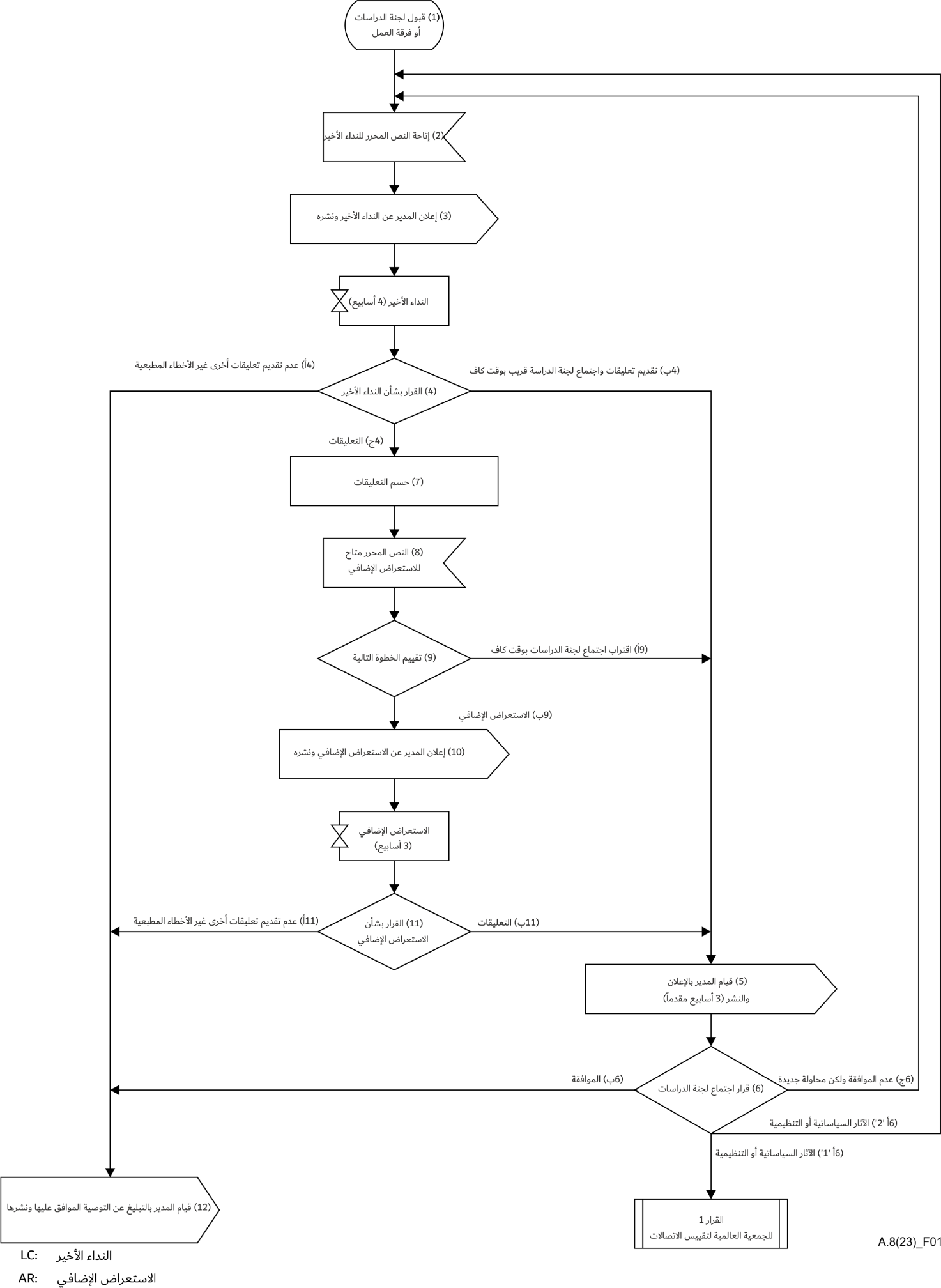 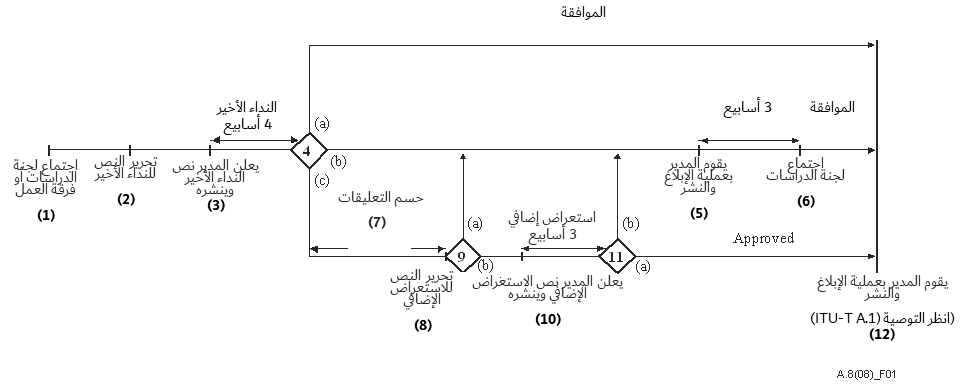 الشكل 1 – تتابع خطوات العمليةملاحظات الشكل 1 - تتابع خطوات عملية الموافقة البديلة(1	قبول لجنة الدراسات أو فرقة العمل - تقرر لجنة الدراسات أو فرقة العمل أن العمل على إعداد مشروع التوصية بلغ مرحلة كافية من النضج تسمح بالبدء في عملية الموافقة البديلة والشروع في إجراء آخر نداء (الفقرة 1.3).(2	توافر النص بعد الانتهاء من تحريره – يقدم مشروع النص النهائي، بعد الانتهاء من تحريره، بما في ذلك الملخص، إلى مكتب تقييس الاتصالات، ويطلب رئيس لجنة الدراسات من مدير المكتب الشروع في إجراء النداء الأخير (الفقرة 2.3). ويجب إدراج أي مواد إلكترونية ذات صلة في التوصية على أن تتاح أيضاً في الوقت نفسه لمكتب تقييس الاتصالات.(3	إعلان المدير عن النداء الأخير ونشره - يعلن مدير المكتب الدول الأعضاء وأعضاء القطاع والمنتسبين عن بدء فترة النداء الأخير مع الإشارة إلى الملخص والنص الكامل. وفي حالة عدم نشر مشروع التوصية إلكترونياً حتى ذلك الحين، يتم ذلك في هذه المرحلة (الفقرة 1.3).(4	القرار بشأن النداء الأخير – يقرر رئيس لجنة الدراسات، بالتشاور مع مكتب تقييس الاتصالات: أ )	ما إذا لم تَرِد أي تعليقات، عدا التي تتناول أخطاء مطبعية. وفي هذه الحالة يعتبر أن التوصية قد حازت الموافقة (الفقرة 1.4.4)؛ أوب)	ما إذا كان الاجتماع المقبل للجنة الدراسات قريباً بما فيه الكفاية للنظر في التعليقات التي وردت (الفقرة 2.4.4 )؛ أوج)	كسباً للوقت و/أو نظراً لطبيعة العمل وبلوغه مرحلة النضج، ما إذا كان ينبغي الشروع في حسم التعليقات بما يؤدي إلى استكمال صياغة النصوص (الفقرة 2.4.4 ).(5	إعلان المدير عن الاجتماع التالي للجنة الدراسات ونشر النص – يعلن المدير عن الاجتماع التالي الذي ستعقده لجنة الدراسات للنظر في مشروع التوصية توطئة للموافقة عليها، مع الإشارة إلى: أ )	مشروع التوصية (صيغة النص (نص النداء الأخير) بعد عملية التحرير) والتعليقات التي وردت أثناء فترة النداء الأخير (الفقرة 6.4)؛ أوب)	نص مشروع التوصية المراجع، إذا كانت عملية حسم التعليقات قد انتهت. وفي حالة عدم نشر مشروع التوصية المراجع إلكترونياً حتى ذلك الحين، يتم ذلك في هذه المرحلة (الفقرة 6.4).(6	اجتماع لجنة الدراسات للبت في التعليقات - يستعرض اجتماع لجنة الدراسات التعليقات الكتابية ويبت فيها جميعاً، ويقرر إما: أ )	الشروع  بموجب القرار 1 للجمعية العالمية لتقييس الاتصالات أو  الفقرة 8.5، حسب الاقتضاء، إذا كانت هناك آثار على السياسات أو آثار تنظيمية (الفقرة 2.5)؛ أوب)	الموافقة على مشروع التوصية (الفقرة 3.5 أو 4.5)؛ أوج)	عدم الموافقة على مشروع التوصية. وإذا قرر الاجتماع بذل محاولة أخرى للنظر في التعليقات التي وردت عندئذ ينبغي القيام بأعمال إضافية وتعود العملية إلى الخطوة 2 (دون الحاجة إلى "قبول" آخر في فرقة العمل أو لجنة الدراسات) (الفقرة 8.5).(7	حسم التعليقات – يتناول رئيس لجنة الدراسات التعليقات ويقوم بإعداد نص جديد مراجع لمشروع التوصية، بمساعدة مكتب تقييس الاتصالات والخبراء، عن طريق المراسلة الإلكترونية واجتماعات المقرِّر واجتماعات فرقة العمل، حسب مقتضى الحال (الفقرة .4.4).(8	توفير النص المنقح – يُقدّم النص المنقح، بما في ذلك الملخص، إلى مكتب تقييس الاتصالات (الفقرة .4.4).(9	القرار بشأن الخطوة التالية – يقرر رئيس لجنة الدراسات، بالتشاور مع مكتب تقييس الاتصالات: أ )	ما إذا كان الاجتماع المقبل للجنة الدراسات قريباً بما فيه الكفاية للنظر في مشروع التوصية توطئة للموافقة عليه (الفقرة الفرعية .4.4 أ) أوب)	أو، كسباً للوقت و/أو نظراً لطبيعة العمل وبلوغه مرحلة النضج، ما إذا كان ينبغي الشروع في إجراء استعراض إضافي (الفقرة 4.4.4 ب).(10	إعلان المدير عن الاستعراض الإضافي ونشر النص – يعلن المدير لجميع الدول الأعضاء وأعضاء القطاع عن البدء في إجراء استعراض إضافي، مع الإشارة إلى الملخص والنص الكامل لمشروع التوصية المراجع، وفي حالة عدم نشر مشروع التوصية المراجع إلكترونياً حتى ذلك الحين، يتم ذلك في هذه المرحلة (الفقرة 5.4).(11	القرار بشأن الاستعراض الإضافي – يقرر رئيس لجنة الدراسات، بالتشاور مع مكتب تقييس الاتصالات: أ )	إذا لم تَرِد أي تعليقات، عدا التي تتناول أخطاء مطبعية. وفي هذه الحالة يعتبر أن التوصية قد حازت الموافقة (الفقرة 1.5.4)؛ أوب)	إذا وردت تعليقات أخرى، عدا التي تتناول أخطاء مطبعية. وفي هذه الحالة تتواصل العملية بعقد اجتماع للجنة الدراسات (الفقرة 2.5.4).(12	قيام المدير بالتبليغ – يبلغ مدير المكتب الأعضاء بالموافقة على مشروع التوصية (الفقرة 1.6 أو 2.6).الملحق A

جدول التعليقات(يشكل هذا الملحق جزءاً أساسياً من هذه التوصية)مصدر التعليقات:ــــــــــــــــــــــــــــــــــــــــــــــــــــــــــــــــــــــــــــــــــــــــــــــــ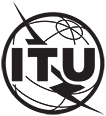 الاتحـــاد  الدولـــي  للاتصـــالاتالاتحـــاد  الدولـــي  للاتصـــالاتالاتحـــاد  الدولـــي  للاتصـــالاتTSAG-R3-Aقطــاع تقييـس الاتصــالاتفترة الدراسة 2024-2022قطــاع تقييـس الاتصــالاتفترة الدراسة 2024-2022قطــاع تقييـس الاتصــالاتفترة الدراسة 2024-2022TSAGقطــاع تقييـس الاتصــالاتفترة الدراسة 2024-2022قطــاع تقييـس الاتصــالاتفترة الدراسة 2024-2022قطــاع تقييـس الاتصــالاتفترة الدراسة 2024-2022الأصل: بالإنكليزيةالمسألة (المسائل):لا توجدجنيف، 30 مايو – 2 يونيو 2023جنيف، 30 مايو – 2 يونيو 2023جنيف، 30 مايو – 2 يونيو 2023تقريرتقريرتقريرتقريرتقريرالمصدر:الفريق الاستشاري لتقييس الاتصالاتالفريق الاستشاري لتقييس الاتصالاتالفريق الاستشاري لتقييس الاتصالاتالفريق الاستشاري لتقييس الاتصالاتالعنوان:تقرير الاجتماع الثاني للفريق الاستشاري لتقييس الاتصالات (جنيف، 30 مايو – 2 يونيو 2023) – التوصية المراجَعة المحدَّدة ITU-T A.8 "عملية الموافقة البديلة بالنسبة للتوصيات الجديدة والمراجَعة لقطاع تقييس الاتصالات"تقرير الاجتماع الثاني للفريق الاستشاري لتقييس الاتصالات (جنيف، 30 مايو – 2 يونيو 2023) – التوصية المراجَعة المحدَّدة ITU-T A.8 "عملية الموافقة البديلة بالنسبة للتوصيات الجديدة والمراجَعة لقطاع تقييس الاتصالات"تقرير الاجتماع الثاني للفريق الاستشاري لتقييس الاتصالات (جنيف، 30 مايو – 2 يونيو 2023) – التوصية المراجَعة المحدَّدة ITU-T A.8 "عملية الموافقة البديلة بالنسبة للتوصيات الجديدة والمراجَعة لقطاع تقييس الاتصالات"تقرير الاجتماع الثاني للفريق الاستشاري لتقييس الاتصالات (جنيف، 30 مايو – 2 يونيو 2023) – التوصية المراجَعة المحدَّدة ITU-T A.8 "عملية الموافقة البديلة بالنسبة للتوصيات الجديدة والمراجَعة لقطاع تقييس الاتصالات"للاتصال:مكتب تقييس الاتصالات (TSB)مكتب تقييس الاتصالات (TSB)الهاتف:	+41 22 730 5866
البريد الإلكتروني:	tsbtsag@itu.intالهاتف:	+41 22 730 5866
البريد الإلكتروني:	tsbtsag@itu.intملخص:تتضمن هذه الوثيقة الجزء 2/2 من تقرير الاجتماع الثاني للفريق الاستشاري لتقييس الاتصالات (جنيف، 30 مايو – 2 يونيو 2023) مع نص التوصية المراجَعة المحدَّدة ITU-T A.8 "عملية الموافقة البديلة بالنسبة للتوصيات الجديدة والمراجَعة لقطاع تقييس الاتصالات".ملخصتصف التوصية ITU-T A.8 طرائق العمل والإجراءات المتعلقة بالموافقة على مشاريع التوصيات الجديدة والمراجَعة لقطاع تقييس الاتصالات باستعمال عملية الموافقة البديلة.مصطلحات أساسيةعملية الموافقة البديلة، موافقة، إجراءات، توصية، أساليب العمل.التاريخ: الوثيقة: الرقم المرجعي والعنوانرقم التعليق
(إضافة إشارة إلى مصدر التعليق)الجهة المُدلية بالتعليقالفقرة/الفقرة الفرعيةالفقرة/الشكل/الجدولنوع التعليق
(Ed= تحريريTe = تقنيGe = عام)التعليقالتغيير المقترح